Δευτέρα 6 Απριλίου 2020Γράφω τις λέξεις, στη σωστή στήλη.ρολόι, τρέχουμε, πόδι, αγόρι, βάφεις, κουτάλα, πλένεσαι, αρνί, χορεύουν, τραγουδάει, χαρτιά, βρέχονται, χάρακες, ποταμούς, χρειάζεται, έφτιαξαν, φοβήθηκε, διώρυγαΥπογραμμίζω με κόκκινο τα κύρια ουσιαστικά (κύρια ονόματα), με  μπλε τα απλά ουσιαστικά και με πράσινο τα ρήματα στις παρακάτω προτάσεις.Ο Φίλιππος είναι πολύ έξυπνος.Η Άννα παίζει με τη γάτα.Ο καιρός θα χαλάσει αύριο.Ο Κώστας και ο Μιχάλης παίζουν στην αυλή.Η κομμώτρια χτενίζει τη Μαρία.Κλίνω τα ρήματα στο τετράδιο: γράφω,  μένω, κολυμπώΡήματαΟυσιαστικά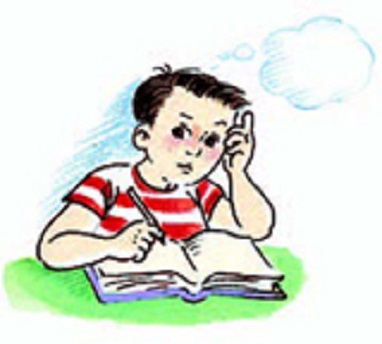 